ΤΜΗΜΑ/ΣΧΟΛΗ: Τμήμα Γεωπονίας / Σχολή Γεωπονικών Επιστημών ΥΠΗΡΕΣΙΑ  	ΟΝΟΜΑΤΕΠΩΝΥΜΟ ΑΙΤΟΥΝΤΟΣ: ………………………………………………………………………………………………………………………..ΠΟΤΕ ΧΡΕΙΑΖΕΤΑΙ Η ΠΡΟΜΗΘΕΙΑ/ΥΠΗΡΕΣΙΑ: 	                       ΠΡΩΤΟΓΕΝΕΣ ΑΙΤΗΜΑ ΠΡΟΜΗΘΕΙΑΣ ΥΛΙΚΟΥ ή ΕΚΤΕΛΕΣΗΣ ΕΡΓΑΣΙΑΣ   ΖΗΤΕΙΤΑΙ Η ΠΡΟΜΗΘΕΙΑ ΤΩΝ ΠΑΡΑΚΑΤΩ ΥΛΙΚΩΝ ή ΕΚΤΕΛΕΣΗ ΕΡΓΑΣΙΩΝ                                                                                                                                                                                                                                                               Φλώρινα      -   -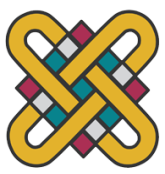 ΠΑΝΕΠΙΣΤΗΜΙΟ ΔΥΤΙΚΗΣ ΜΑΚΕΔΟΝΙΑΣΑ/ΑΠΕΡΙΓΡΑΦΗ ΥΛΙΚΟΥ ή ΕΡΓΑΣΙΑΣ(Συμπλήρωση Κωδικού, όταν η παραγγελία αφορά toner/μελάνια)ΑΙΤΙΟΛΟΓΙΑ ΠΡΟΜΗΘΕΙΑΣ ή ΕΡΓΑΣΙΑΣΠΟΣΟ-ΤΗΤΑΚΑΕ(Συμπληρώνε-ται από την Υπηρεσία)ΤΙΜΗ ΜΟΝΑΔΟΣ ΧΩΡΙΣ Φ.Π.Α.ΣΥΝΟΛΙΚΗ ΤΙΜΗ ΧΩΡΙΣ Φ.Π.Α.Φ.Π.Α.…24… %ΣΥΝΟΛΙΚΗ ΤΙΜΗ ΜΕ Φ.Π.Α.ΣΥΝΟΛΙΚΟΣ ΕΝΔΕΙΚΤΙΚΟΣ ΠΡΟΫΠΟΛΟΓΙΣΜΟΣ ΜΕ ΦΠΑ:ΣΥΝΟΛΙΚΟΣ ΕΝΔΕΙΚΤΙΚΟΣ ΠΡΟΫΠΟΛΟΓΙΣΜΟΣ ΜΕ ΦΠΑ:ΣΥΝΟΛΙΚΟΣ ΕΝΔΕΙΚΤΙΚΟΣ ΠΡΟΫΠΟΛΟΓΙΣΜΟΣ ΜΕ ΦΠΑ:ΣΥΝΟΛΙΚΟΣ ΕΝΔΕΙΚΤΙΚΟΣ ΠΡΟΫΠΟΛΟΓΙΣΜΟΣ ΜΕ ΦΠΑ:ΣΥΝΟΛΙΚΟΣ ΕΝΔΕΙΚΤΙΚΟΣ ΠΡΟΫΠΟΛΟΓΙΣΜΟΣ ΜΕ ΦΠΑ:Ο ΑΙΤΩΝ( Ονοματεπώνυμο και Υπογραφή )Ο ΠΡΟΪΣΤΑΜΕΝΟΣ ΤΟΥ ΑΙΤΟΥΝΤΟΣ(Ονοματεπώνυμο & υπογραφή)Ο ΠΡΟΪΣΤΑΜΕΝΟΣ  ΤΗΣ ΟΙΚΟΝΟΜΙΚΗΣ ΥΠΗΡΕΣΙΑΣΕΓΚΡΙΝΕΤΑΙΟ ΑΝΤΙΠΡΥΤΑΝΗΣ           Μέλφου ΑικατερίνηΓεωργανάκης ΝικόλαοςΓεώργιος Ιορδανίδης